Understöd för varutransporter i skärgårdenVår skärgård är beroende av att varutransporterna fungerar då det är en livsnerv för skärgårdsborna. I och med att stödet för varutransporterna i skärgården lyfts bort kommer det att innebära stora svårigheter för en fungerande vardag i skärgården. En samstämmig skärgårdsbefolkning påtalar att behovet av ett understöd är reellt och nödvändigt.Genom återinförandet av understöd för varutransporter i skärgården tryggas skärgårdsbornas basbehov.FÖRSLAGMoment: 75100 Understöd för varutransporter i skärgården (s. 173)Ändring av anslag: återinförs ett anslag om 280.000 euroMomentmotivering: Motiveringen till momentet får följande lydelse: ”Anslaget avser trygga varutransporter i skärgården.”Mariehamn den 12 november 2018Mikael Lindholm		Jörgen PetterssonBritt Lundberg		Runar KarlssonVeronica Thörnroos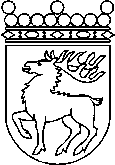 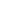 Ålands lagtingBUDGETMOTION nr 17/2018-2019BUDGETMOTION nr 17/2018-2019Lagtingsledamot DatumMikael Lindholm m.fl.2018-11-12Till Ålands lagtingTill Ålands lagtingTill Ålands lagtingTill Ålands lagtingTill Ålands lagting